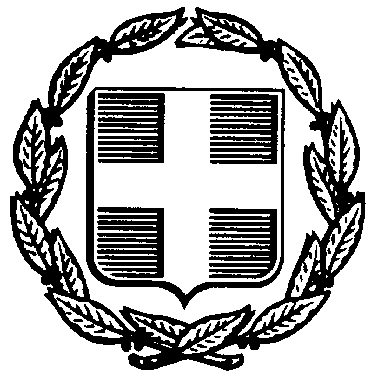 ΕΛΛΗΝΙΚΗ ΔΗΜΟΚΡΑΤΙΑΥΠΟΥΡΓΕΙΟ ΠΑΙΔΕΙΑΣ ΚΑΙ ΘΡΗΣΚΕΥΜΑΤΩΝΠΕΡΙΦΕΡΕΙΑΚΗ Δ/ΝΣΗ Π.Ε. & Δ.Ε. ΑΤΤΙΚΗΣΑ΄ Δ/ΝΣΗ ΠΡΩΤΟΒΑΘΜΙΑΣ ΕΚΠΑΙΔΕΥΣΗΣ                           ΑΘΗΝΩΝΓΡΑΦΕΙΟ ΑΓΩΓΗΣ ΥΓΕΙΑΣΤαχ Δ/νση : Δώρου 9- Αθήνα   Τ.Κ. : 104 32  ΠΛΗΡΟΦΟΡΙΕΣ : Τριαντάφυλλος Β. ΔούκαςΤηλ. :  210 52.44.510Web.site://http-a-athin.att.sch.grE-mail: mail@dipe-a-athin.att.sch.gr                             ΑΘΗΝΑ,  15-12-2014                              ΑΡ. ΠΡΩΤ.: 27919ΘΕΜΑ: «Συμμετέχοντες στο επιμορφωτικό εργαστήριο: ¨Ο κήπος με τις 11 γάτες¨» Το Γραφείο Αγωγής Υγείας της Α΄ Δ/νσης Π. Ε. Αθηνών, σε συνέχεια του υπ. αριθμ. 26723/28-11-2014 εγγράφου, με το οποίο καλούσε εκπαιδευτικούς της Διεύθυνσής μας στο επιμορφωτικό εργαστήριο: ¨Ο κήπος με τις 11 γάτες προχώρησε στην επιλογή των παρακάτω εκπαιδευτικών για το εργαστήριο στις 18.12.2014:ΦΡΕΖΑΔΟΣ ΑΣΗΜΑΚΗΣ, 133Ο Δ.Σ ΑΘΗΝΩΝ. ΔιευθυντήςΑΝΑΣΤΑΣΑΚΗ ΑΝΑΣΤΑΣΙΑ, 150 Δ.Σ ΑΘΗΝΩΝ, ΔιευθύντριαΣΙΑΝΤΟΥΦΗ ΒΑΣΙΛΕΙΑ, 30Ο Δ.Σ ΑΘΗΝΩΝ, ΔιευθύντριαΜΠΛΕΤΣΑ ΓΙΟΛΑΝΤΑ, 18Ο Δ.Σ ΑΘΗΝΩΝ,  ΔιευθύντριαΛΑΜΠΡΟΥ ΧΡΥΣΑΦΙΑ, 93Ο Δ.Σ ΑΘΗΝΩΝΚΟΥΛΙΟΥΜΠΑΣ ΒΑΣΙΛΕΙΟΣ, 93Ο Δ.Σ ΑΘΗΝΩΝ ΤΣΙΡΩΝΗ ΣΟΦΙΑ, 2Ο Δ.Σ ΔΑΦΝΗΣΛΥΤΡΑ ΚΩΝΣΤΑΝΤΙΝΑ, 4Ο Δ.Σ ΔΑΦΝΗΣΧΑΜΠΕΚΟΥ ΜΑΡΙΑ, 4Ο Δ.Σ ΔΑΦΝΗΣΒΛΑΧΟΥ BΑΣΙΛΙΚΗ, 12Ο Δ.Σ ΗΛΙΟΥΠΟΛΗΣΜΗΤΡΕΝΤΣΗΣ ΙΩΑΝΝΗΣ, 3Ο Δ.Σ Ν. ΦΙΛΑΔΕΛΦΕΙΑΣΛΙΟΝΤΟΥ ΑΝΝΑ, 93Ο Δ.Σ ΑΘΗΝΩΝΜΙΧΑΛΟΛΙΑ ΕΥΓΕΝΙΑ, 89Ο Δ.Σ ΑΘΗΝΩΝΤΖΑΦΕΡΗ ΑΙΚΑΤΕΡΙΝΗ, 13Ο Δ.Σ ΑΘΗΝΩΝΚΑΡΑΜΠΕΤΣΟΣ ΑΛΕΞΑΝΔΡΟΣ, 150Ο Δ.Σ ΑΘΗΝΩΝΝΙΚΟΛΑΟΥ ΑΓΓΕΛΙΚΗ, 128Ο Δ.Σ ΑΘΗΝΩΝΒΛΑΣΤΑΡΗ ΜΑΡΙΑ- ΧΡΙΣΤΙΝΑ, 128Ο Δ.Σ ΑΘΗΝΩΝΛΑΠΠΑ ΧΛΟΗ- ΑΝΔΡΟΜΑΧΗ, 165Ο Δ.Σ ΑΘΗΝΩΝΚΑΡΑΧΑΛΙΟΣ ΓΕΩΡΓΙΟΣ, 13Ο Δ.Σ ΗΛΙΟΥΠΟΛΗΣΜΑΡΚΟΠΟΥΛΟΥ ΑΜΑΛΙΑ, 16Ο Δ.Σ ΓΑΛΑΤΣΙΟΥΚΑΛΦΑ ΜΑΡΙΑ 12Ο Δ.Σ ΖΩΓΡΑΦΟΥΤΣΑΠΟΥΡΑ ΣΟΦΙΑ, 5Ο Δ.Σ ΗΛΙΟΥΠΟΛΗΣΤΟΥΜΠΑΖΟΥ-ΒΑΛΑΜΟΥΤΟΠΟΥΛΟΥ ΜΑΡΩ, 4Ο ΝΗΠΙΑΓΩΓΕΙΟ ΑΘΗΝΩΝΚΟΝΤΟΓΙΑΝΝΗ ΒΙΚΤΩΡΙΑ, 32Ο ΝΗΠΙΑΓΩΓΕΙΟ ΑΘΗΝΩΝΚΑΚΟΥΡΑ ΒΑΣΙΛΙΚΗ 110Ο ΝΗΠΙΑΓΩΓΕΙΟ ΑΘΗΝΩΝ Ο ΥΠΕΥΘΥΝΟΣ ΑΓΩΓΗΣ ΥΓΕΙΑΣ                   Ο ΑΝΑΠΛΗΡΩΤΗΣ  ΔΙΕΥΘΥΝΤΗΣ    ΕΚΠΑΙΔΕΥΣΗΣ                                  Α΄  Δ/ΝΣΗΣ Π. Ε. ΑΘΗΝΩΝ                                Α΄  Δ/ΝΣΗΣ Π. Ε. ΑΘΗΝΩΝ         ΤΡΙΑΝΤΑΦΥΛΛΟΣ ΔΟΥΚΑΣ                              ΕΥΑΓΓΕΛΟΣ ΓΕΩΡΓΑΛΑΣ